SAA October Game Time Trial!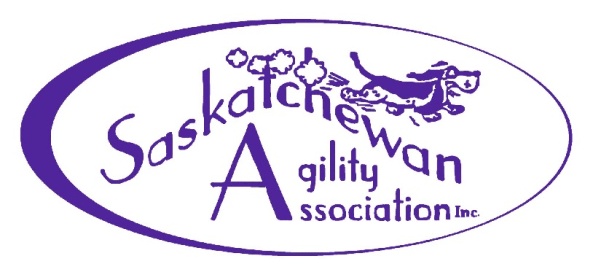 October 3 & 4, 2020AAC Sanctioned Agility Trial - limited entryPreference will be given to full-day entriesAberdeen Equestrian Sports CentreAberdeen, SKIndoor – sand surfaceWe will be adhering to COVID-19 ProtocolPlease see page 2 of this premium for important information prior to entering.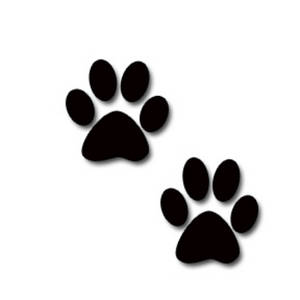 Our distinguished judges:Dave & Lori Langen (Swift Current, SK) Tentative Order of Events:Subject to change without notice.Opening date:  open nowNo phoned or faxed entries will be accepted.Emailed with etransfer is available. Please do not send your payment at this time. Closing date: Monday, September 21, 2020Trial Secretary:  Kathryn Hiller 					Trial Chairperson:  Helena Klomp	Tel: (306) 227-5180								Tel: (306) 933-2807Email: saatrials@gmail.com 						Email: helenaklomp@shaw.caPlease Note This Important Information:At this time, we are assuming SK will be at Phase 4 of the SK re-open COVID-19 pandemic plan which limits the max number of people to 30 for indoor public and private gatherings. We are basing our entry limits for this trial on this. The SAA COVID-19 Protocol is stated on pages 5 & 6 in this Premium. You must sign and date your entry, stating you agree to follow all COVID-19 related practices as outlined in this Premium.-	This trial will be limited entry. Preference will be given to FULL DAY & FULL TRIAL entries (for the primary dog).-	Handlers entered MUST BE willing to work at this trial! (Including helping with course building, under supervision of course builders.)-	Do not send payment with your entry at this time. We will let you know the status of your entry ASAP and will let you know when your payment is due. Payments will be requested closer to the trial date.  -	Once your entry is accepted, if you are unable to attend for any reason we ask that you contact us immediately so your space can be filled.A full refund will be issued to competitors in the event of any of the following circumstances: Cancellation of the trial Withdrawal of entry for any reason before closing date Withdrawal of entry at any time due to competitor illness.We greatly appreciate your cooperation so we are able to have this time to play!Worker’s Fees:Saturday and Sunday worker's package			$150 per dog		$137.50 per additional dog*(Saturday and Sunday, 10 classes Daily worker's package 							$77.50 per dog	$72 per additional dog*(Saturday or Sunday, 5 classes per day)* Same household.Individual Worker Classes						$16.50 per classNon-Workers :Individual non-worker's Classes					There is no non-worker option for this trial.Please note: SAA entry fees have increased by .50/run due to increase of .50/run implemented by AAC effective January 1, 2020.~ ATTENTION ~All dogs MUST be registered with the AAC to compete at an AAC sanctioned trial.Please DO NOT submit an entry for a dog that does not have a valid AAC ID number.Entries submitted with pending ID numbers WILL NOT be accepted under any circumstances!If your dog does not yet have an AAC ID card, fill out the registration form found on the AAC website (http://www.aac.ca/) and mail it to AAC. Move-ups:  Move-ups from previous trials must be reported to the Trial Secretary (saatrials@gmail.com) at least one week prior to the trial start date.  Prizes and Awards: Ribbons and Prizes for Qualifying Rounds.  Canteen:Due to the spread risk of spread of Covid-19, we will not be holding a Saturday evening dinner. Please bring your own lunch including your own cutlery, napkins, plates, condiments, etc. These items will not be available on site. We may provide water, coffee, tea, hot chocolate, soft drinks and possibly individually wrapped snacks if we deem we can manage it in a safe way. Details TBA with final confirmations. Raffle:We will be having a raffle; tickets are to be pre-paid with your entry to minimize the exchange of cash and tickets. We would gratefully accept donations to the raffle.Veterinarian on call:Dr. Liane Bitinsky, Forest Grove Veterinary Clinic, 8-415 115th St E Saskatoon, SK, Tel: 306-955-6111 ORWestern College of Veterinary Medicine, Saskatoon, SK, Tel: 306-966-7126Trial Site:Aberdeen Equestrian Sports Centre – North East of Saskatoon on Highway 41There will be a concession on-site (Further details will be given with your final confirmation).The site is non-heated arena with separate heated eating/viewing area – please bring appropriate wear/articles to ensure comfort for you and your dog. The use of shock or prong collars on dogs is not permitted on the trial site.Allowed Jump Heights, by Category, effective January 1, 2018:Where two jump heights are listed, the handler may choose which height their dog will jump at that trial. The dog must jump the same height for the whole trial, unless the dog changes categories during the trial. Regular dogs may compete one height higher than their measured height. Dogs entered in the Special category MUST jump one height lower than the lower of the two heights listed for Regular dogs. Dogs entered in the Veteran and Junior Handler categories MUST jump one height lower than the lower of the two heights listed for Regular dogs (SD veteran), but may, at the handler’s discretion, jump two heights lower (DD veteran), where available. *Veteran dogs entered in the Junior Handler Category will also have the option of jumping three heights lower than the lower of the two heights listed for Regular dogs, where available.Class Descriptions:Regular Class: Dogs registered in the Regular category will run with jumps set at the height determined by their measurement referred to as a dog’s Regular jump height. The dog may also run with jumps set one jump height higher than its Regular jump height, at the handler’s discretion (AKA “jumping up”). The Regular Mini division includes the 8” jump height only, the Regular Medium division include the 12” and 16” jump heights, and the Open division includes the 20” and 24” jump heights.Specials Class: The Special category is open to all dogs, at the handler’s discretion. A dog may start competing in the Special category, or a dog may move to Special from the Regular category. Handlers running a dog in the Special category will have the option to move into the Regular category once during the dog's career. Such a switch will require the handler to notify the AAC via the appropriate Regional Director (a form is available on the website for download), but will not require justification or approval. Any switch from Special to Regular cannot be made mid-trial. Other than the one time move previously stated, a dog may no longer compete in the Regular category once entered at an official trial in the Special category; however, the dog is eligible for the Veteran category when it reaches the appropriate age. Dogs registered in the Special category must run with jumps set at one height lower than the lowest of the Regular jump height options. The Special Mini division includes the 4” jump height only, the Special Medium division incorporates the 8” and 12” jump heights, and the Special Open division includes the 16” and 20” jump heights.Veterans Class: The Veteran category is for dogs seven (7) years of age or older. This category is also open to dogs five (5) years of age or older who have been competing in the Special category for a minimum of twelve (12) consecutive months immediately preceding the move to the Veteran category. A dog may no longer compete in the Regular or Special categories once entered at an official trial in the Veteran category. Dogs are not required to move to the Veteran category when they reach the specified age. Single Drop and Double Drop Veterans Class: All Veteran category dogs must jump at least one jump height lower than the lowest of the two Regular jump height options (“Single drop Veteran dog”), and may jump two jump heights lower (when a lower jump height is available), at the handler’s discretion (“Double drop Veteran dog”). Handlers can opt to have their dogs jump at either allowable height at any given trial, provided they enter and jump the same height for all classes at that particular trial.The single drop (SD) Veteran divisions are the same as the Special divisions, i.e. the Veteran Mini division includes the 4” jump height only, the single drop Veteran Medium division comprises the 8” and 12” jump heights, and the single drop Veteran Open division includes the 16” and 20” jump heights. The double drop (DD) Veteran Medium division includes the 4” and 8” jump height, and the double drop Veteran Open division includes the 12” and 16” jump heights. There is no double drop Veteran mini division.Junior Handler Program: The Junior Handler category is for youths who are registered with the Junior Handler program, and who have been issued a Junior Handler ID number. The Junior Handler ID application may be downloaded from the AAC website. Entries are made under the Junior Handler ID number, NOT the dog ID number. Any dog that is otherwise eligible to compete and has an AAC Dog ID number may run with a Junior Handler, under Junior Handler Rules, at any level for which the Junior Handler is eligible. Dogs running in the Junior Handler category must jump at least one height lower than the lower of the two Regular jump height options, even if they would normally run in the Regular category. Handlers have the option of a further jump height drop, if it is considered to be in the best interest of the team. Veteran dogs running with a Junior Handler may enter as a “single drop Veteran”, a “double drop Veteran”, or, at the discretion of the handler, make drop one further height, if available (i.e. a ”triple drop”). See Section 2.7.2. Dog and handler teams running in the Junior Handler category will be subject to the obstacle specifications, times and point total requirements of the Junior Handler category, which will be equivalent to those of the Veteran category for that class and level. Qualifying scores under Junior Handler rules are recorded under the Junior Handler ID number, and do not count towards titles for the dog.If you are entering as a Junior Handler, please check the indicated box on the Entry Form and supply your Junior Handler ID number. Note, all Junior Handler entries must be signed by a parent or guardian to be valid.Team Rules: Team is played at one level only, and is run as a Masters level game with Masters level rules.  Refusals are called on all equipment, weave poles are judged by Masters rules, and any off-course or incomplete is an automatic Elimination (E).  Any dog at any level (Regular, Specials, Veterans; Starters, Advanced, Masters) can be entered in Team. Teams are composed of dogs and handlers at any combination of levels.FEO Rules: Same fee as performance dogs.  An FEO dog shall be permitted to run at their registered height or any jump height above or below, at any performance level and at any class level.Accommodations:The following are some establishments in Saskatoon that will accept guests with dogs.  Please help ensure that we have continued acceptance, by keeping your dogs under control and cleaning up after them at all times. Dogs should not be left unattended in the rooms.	Hotel/Motel		Phone			            	Ramada Inn - 806 Idylwyld Dr N.	1-306-665-6500		   	Saskatoon Inn - 2002 Airport Dr.		1-800-667-8789	          	    	Travelodge - 106 Circle Dr W.	1-800-578-7878                 	Super 8 Motel (outside entrances) - 706 Circle Dr E.	1-800-800-8000	Comfort Inn (outside entrances) - 2155 Northridge Dr.     	1-306-934-1122	Travel Inn Motel, Resort and Campground - junction of Hwy 11 1-306-373-6806	and Grasswood Rd.(hotel, camping with power hook-up, tenting, cabins)         	SAA COVID-19 PROTOCOL at the Aberdeen Equestrian Sports CentreThe following protocol will be in place for this trial (note this list may be updated &/or expanded up to the time of the trial):With entry form, all competitors are required to sign an agreement with SAA indicating that they will follow all requirements imposed by SAA, in particular, all COVID related practices described below. Only competitors and the judges will be allowed in the facility during this trial. Spectators who are not competing at this trial will not be allowed in the facility. Kenneling for competitors in the arena will have specifically identified benching spots to maintain adequate social distancing. Competitors are required to adhere to the designated benching spots.All attending will be required to wear face masks inside the facility (arena AND concession area) with the following exceptions: The judge (while in the ring judging) The competitor in the ring  While eating or drinking (please ensure social distancing)All attending are required to provide your own masks. SAA will NOT provide masks; you must bring your own. Anyone attending without a mask will have to leave the site; you will not be issued a refund and you will not be allowed back in until wearing a mask.All attending are expected to do their utmost to maintain the standard 6 ft social distancing at all times. During walk through, competitors are required to wear masks and adhere to social distancing. Ribbons and results will be available. A maximum of 2 people can be at the ribbons/results station at a time.  Courses will be posted in more than one location. A maximum of 2 people permitted per location. ALL Competitors are required to work at this trial and sign up for Timer, Scribe, Gate Keeper and Ring Crew duties. Sanitizer will be available and equipment will to be wiped down. During course change, please jump into the ring and help out under the supervision of our course builders. There will be hand sanitizer bottles just outside the ring so you can clean your hands before and after handling the equipment.  One person can carry out Scribe and Timer duties; the exception being Gamblers as it is easier for 2 people to do these jobs. During Gamblers, chairs will be placed 6 ft apart.Washrooms will have soap for hand washing and paper towel to dry your hands.Hand sanitizer “stations” and sanitizing wipes will be available for competitors to use. Competitors are asked to do their utmost in maintaining a maximum of 10 people at any given time inside the concession area and must maintain a minimum of 6 ft social distancing in the seating area. Priority access is given to the Judges, Trial Secretary, Trial Chairperson, and Lead Course Builders (Based on the SK Ministry of Health recommended 4 square meters/person of floor space.)Bring your lunch and utensils, there will be no lunch or supplies (i.e., cutlery, napkins, plates, cups, salt and pepper, sugar, cream, etc) provided.If you are feeling unwell, have a cough, temperature or any other COVID symptoms, you MUST withdraw from the trial.If you have travelled outside of Canada within 30 days of this trial, or outside of the Saskatchewan within 15 days of the trial, you are not eligible for entry.SaturdaySundayGamblers 1 - SAMGamble 2 - MASStandard 1 - SAMStandard 2 - MASSteeple 1 - SAMSteeple 2 - MASSnooker 1 - SAMSnooker 2 - MASJumpers 1 - SAMJumper 2 - MASMail Entries to: 			 Kathryn Hiller		RR 5, Site 502, Box 40                Saskatoon, SK S7K 3J8 Note: Regular mail only please - couriered and special delivery cannot be delivered to our rural postal box address and may delay your entry.	Email Entries to:           saatrials@gmail.comSend etransfers to:          saatrialpayments@gmail.com           please use password “agility” Dog’s Measured Height                          Dog’s Measured Height                          Allowed Jump Heights, by Category (divisions in brackets) Allowed Jump Heights, by Category (divisions in brackets) Allowed Jump Heights, by Category (divisions in brackets) Allowed Jump Heights, by Category (divisions in brackets) Allowed Jump Heights, by Category (divisions in brackets)                                         Regular                                         Regular                                         Regular Special Special Veteran/Junior Handler* Veteran Double Drop12” or less 8” (mini) or 12” (medium) 4” (mini) 4” (mini) 4” (mini) 4” (mini) 4” (mini)>12” to 15” 12” or 16” (medium) 8” (medium) 8” (medium) 4” or 8” (medium) 4” or 8” (medium) 4” (medium)>15” to 18” 16” (medium) or 20” (open) 12” (medium) 12” (medium) 8” or 12” (medium) 8” or 12” (medium) 8” (medium)>18 to 22” 20” or 24” (open) 16” (open) 16” (open) 12” or 16” (open) 12” or 16” (open) 12” (medium)>22” 24” (open) 20” (open) 20” (open) 16” or 20” (open) 16” or 20” (open) 16” (medium)